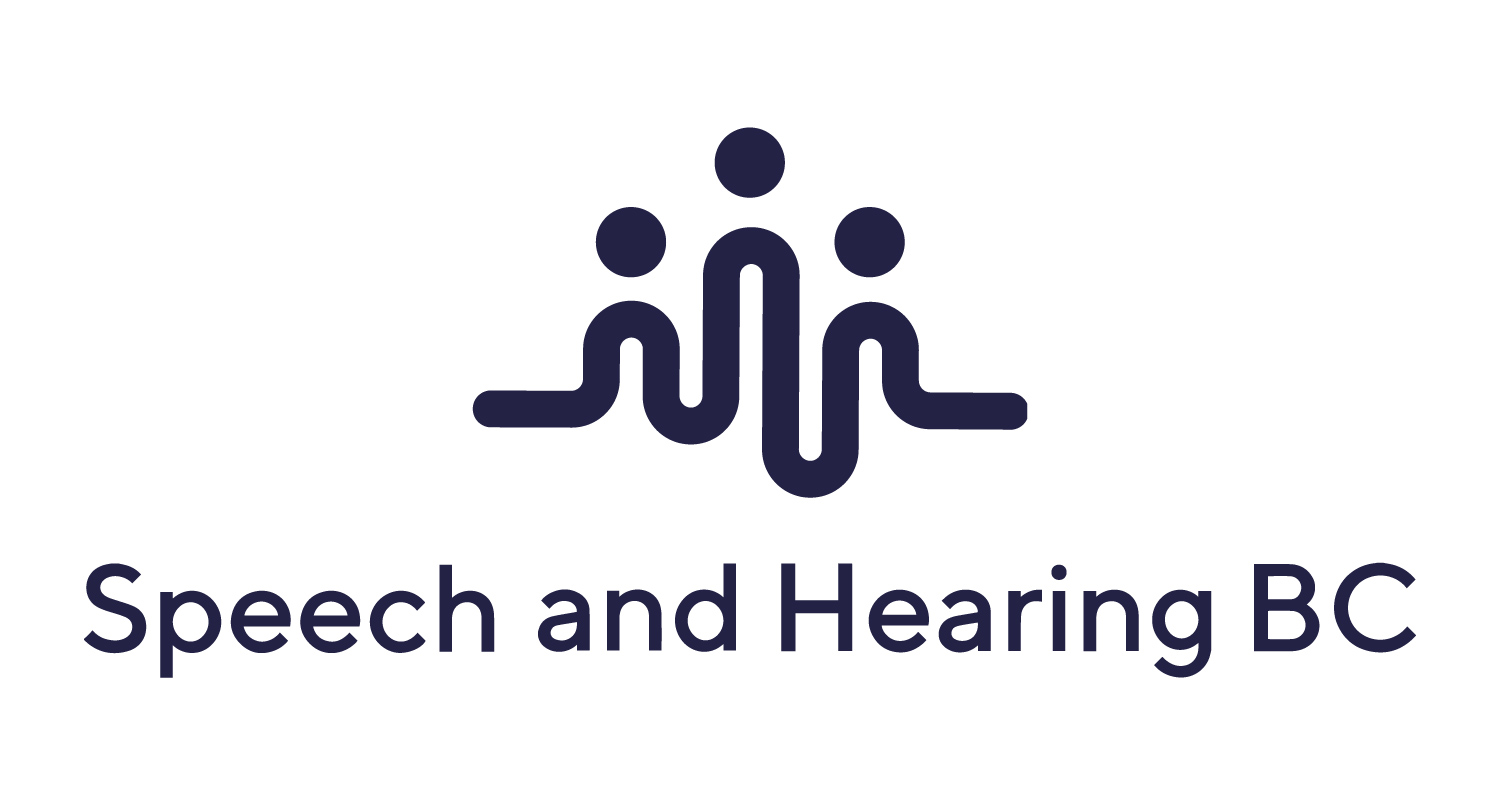 Critical Appraisal FormDate:Members in Discussion: Article: Participants: Control or Comparison Group/s: Methods: Outcomes: Strengths and Limitations of Research: Clinical Implications: 